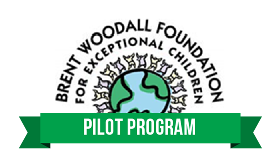 INTAKE PACKETDear Parent/Guardian:Thank you for partaking in the Brent Woodall Foundation for Exceptional Children’s Pilot Program.    In order for your application to be processed, please provide ALL of the following packet information: 1. Client Information Form 2. Family History 3. Child Information 4. Strengths and Concerns List  5. School/Therapy Information 6.  Parent Questionnaire  7.  Attached Documents 8.  Signed Waiver and Indemnity Agreement 9.  Signed Acknowledgment of PoliciesPlease fill this packet out in full and include scanned copies of recent evaluations, Individualized Education Plans (IEPs), progress reports or anything else you believe might be relevant to providing the clearest picture of your child’s developmental or behavioral concerns.  Upon receipt of this completed intake packet a Brent Woodall Foundation (BWF) Consultant will contact you concerning participation. CLIENT INFORMATION FORMCHILD INFORMATIONLast Name:        First Name:	   Middle:_ Date of Birth:                     Age:                                           Gender:                               Race/Ethnicity: Language/s spoken by child:  Language/s spoken by household membersHome Address:_  City/District:_	State/ Province/ Territory: Zip/ Postal Code: Country/Region:_	 Phone Number PARENT/GUARDIAN INFORMATIONChild Resides With:  Both Parents                  Mother                  Father                  GuardianIf guardian: Is this the legal guardian? YesNo   Relationship to child:Primary Caretaker:1 Parent/Guardian Full Name: Primary Email:  Secondary Email: Cell Phone (for texting purposes): 2 Parent/Guardian Full Name: Primary Email:  Secondary Email: Cell Phone (for texting purposes):HOUSEHOLD MEMBERSName:       Age:      Relationship:_Name:      Age:      Relationship:Name:      Age:      Relationship:Name:       Age:      RelationshipName:       Age:      RelationshipName:       Age:      RelationshipName:       Age:      RelationshipFAMILY HISTORYPARENTAL MARITAL STATUSChild’s Parents Are:  Never Married       	Separated         Divorced         	Married to Each OtherIf separated or divorced, how often does the child see the non-custodial parent? Regularly                   Sometimes        Rarely         	Never BIOLOGICAL MOTHEREducation                   Did Not Graduate  	              High School                          Some College 2 year university                    4 year university                  AdvancedMother’s Current Occupation: BIOLOGICAL FATHEREducation                   Did Not Graduate  	              High School                          Some College 2 year university                    4 year university                  AdvancedFather’s Current Occupation: SIBLINGSDo any biological siblings have learning, speech, behavior, or other problems?        No             YesIf Yes, please describe: FAMILY MEDICAL HISTORYPlease indicate if the mother, father, or anyone on either side of the family has a history of:Mental Retardation	Genetic Syndromes	Autism/PDD-NOS	Asperger SyndromeSchizophrenia		Bipolar Disorder	Anxiety		SeizuresAttention Problems	Depression		Drug Abuse 		AlcoholismSpeech/Language Disorders  	Learning Disabilities/Dyslexia 	Neurological ProblemsOther related disorderSTRESSORSPlease indicate if the child has experience with any of the following stressors has a history of:Parent Separation/Divorce	Moves to Different Homes		Loss/Death of Friend or Pet Family Financial Difficulties	Moves to Different Schools		Loss/Death of Family Member	Social Problems or Bullying	Multiple Absences/Tardies     	OtherBIRTH HISTORYBirth weight:____       Length of pregnancywks         If adopted, age taken home:_______             Was there trauma associated with the birth of the child?  No    Yes    Please explain below:CHILD INFORMATIONDESCRIPTIONDoes your child have a diagnosis of autism or related disorder? NOT REQUIRED             NoYes   Diagnosis: Date of Diagnosis:    Diagnosed By: Please check any of the following behaviors that your child displays:Self-stimulatory behaviors                   Aggressive behaviors                    Self-injurious behaviors            (repetitive movements and/or sounds)           (toward others or objects)                   (aggression toward self)                                                                                                                    Anxiety                                                          Echolalia                                        Hyperactivity                                                                                     (control/transition/coping difficulties)               (vocal repetition of other)                  (more active than peers) Other:Please explain all items checked above:   CHILD’S STRENGTHS AND AREAS OF CONCERNPlease list or describe your child’s areas of strength: Please list or describe your child’s areas of concern: SCHOOL/THERAPY INFORMATION  SCHOOLS ATTENDED Homeschool     Public School     Private School     Other:_____________________________________    School Name: _    Dates: School Name:     Dates: School Name:     Dates:  School Name:     Dates: School Name: _    Dates: School Name:     Dates: School Name:     Dates:  School Name:     Dates: THERAPEUTIC SERVICES PROVIDED BY SCHOOLSpeech Therapy:   No             Yes: Hours per week:        1:1 Setting   Group Setting         Occupational Therapy:  NoYes:    Hours per week:        1:1 Setting   Group Setting         Physical Therapy:    NoYes:     Hours per week:        1:1 Setting   Group Setting         	Other Therapy:     Hours per week:         1:1 Setting   Group Setting         Other Therapy:     Hours per week:         1:1 Setting   Group Setting         Other Therapy:     Hours per week:         1:1 Setting   Group Setting         PRIVATE THERAPEUTIC SERVICESNOT PROVIDED BY SCHOOLSpeech Therapy:   No             Yes: Hours per week:        1:1 Setting   Group Setting         Occupational Therapy:  NoYes:    Hours per week:        1:1 Setting   Group Setting         Physical Therapy:    NoYes:     Hours per week:        1:1 Setting   Group Setting         	Other Therapy:     Hours per week:         1:1 Setting   Group Setting         Other Therapy:     Hours per week:         1:1 Setting   Group Setting         Other Therapy:     Hours per week:         1:1 Setting   Group Setting         PARENT QUESTIONAIREPlease provide the following information to the best of your ability regarding your child’s current skills.If elaboration is needed please use space below question or the “Additional Notes” page at end of packet.Choose “+” if skill is observed consistently throughout the day either spontaneously or upon request.Choose “E” if skill is emerging, meaning child only sometimes does independently, usually needs help, or has done at least 3 times in the past.Choose “—” if your child is not yet able to do the skills, if you are unsure, if the skill has not been     observed at least 3 times, or has not been observed in the last 3 months. ATTACHED DOCUMENTSADDITIONAL ASSESSMENTS/EVALUATIONSAssessments and evaluations provide us with an even more complete picture of your child’s learning, strengthsand areas of concern.  Please indicate below which assessments/evaluations your child has been given in thepast and if a copy will be available for us to review.   (Please do not send originals. These will not be returned). Assessments might include IQ Tests, Basic Skills Assessments, Developmental Checklists and/or School Goals in the development of cognitive skills, speech, language, communication, behavior, self-help or daily living skills, academic skills, social skills, gross and/or fine motor skills (e.g. WISC, WPPSI, Stanford-Binet, ABLLS, HELP, DAYC).Attached      Assessment:   Year Administered:Attached      Assessment:   Year Administered:Attached      Assessment:   Year Administered:Attached      Assessment:   Year Administered:Attached      Assessment:   Year Administered:Please email this completed packet and attached files / notes to outreach@woodallkids.org.  If file is too large to upload please email bethany@woodallkids.org to receive a Dropbox link.  1. Client Information Form 2. Family History 3. Child Information 4. Strengths and Concerns List  5. School/Therapy Information 6.  Parent Questionnaire  7.  Attached Documents 8.  Signed Waiver and            Indemnity Agreement 9.  Signed Acknowledgment of PoliciesADDITIONAL NOTESACKNOWLEDGEMENT OF POLICIES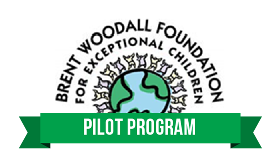 POLICIESEffective March 2015Remote Consultation PolicyBWF Consultants are highly trained and work under the direct supervision of a Board Certified Behavior Analyst (BCBA) to provide Remote Consultation Services to parents who are running or would like to run an ABA program in their own home, and who may or may not be able to access the BWF’s therapeutic office in Irving, Texas.  Remote Consultation Services are available for families in the United States or Internationally and are most often conducted via video conferencing.  Sessions are typically scheduled for one hour, depending on the format, though each session may not necessarily require the allotted time frame.All BWF Remote Consultation consists of teaching parents to implement behavior analytical principles into the day-to-day life of their child in order to help them most successfully teach their child at home.  The BWF Pilot Program is a Remote Consultation via video conference which may include, but is not limited to the following formats:  1) Interactive Webinar Training in a small group with other parents   2) Programming Consultation reviewing progress without the child present   3) Personal Parent Training providing immediate feedback and direction while parents practice individualized teaching programs or behavioral techniques with their child as well as an opportunity to review data, receive feedback regarding implementation of therapy and problem solve when a challenge arises. Parent Participation PolicyPilot Program parents are expected to attend nine scheduled meetings over six months of participation.  Parents will be asked to practice and teach a target goal weekly, take data in the recommended format in order to both show progress as well as bring concerns to light, and fill out questionnaires which allow us to better measure the program’s progress over time.  While parents are asked to commit to the full six month program, they may stop participation at any point.  The BWF may dismiss parents at any time who are not able to participate as expected.Eligibility PolicyIn order to be eligible to participate in the Pilot Program a child must be 0-5 years old and display a developmental delay.  While a diagnosis is not required, a diagnosis of autism or a related disorder (PDD, PDD-NOS, Asperger Syndrome, Autistic disorder, etc.) will be eligible.  At this time only fluent English speakers are eligible to participate.  Eligible clients must have access to reliable internet connection that allows high-definition video conferencing, a computer with a webcam, an active email address and the ability to download necessary video conference software.     Please email outreach@woodallkids.org as soon as possible if your child is currently receiving ABA from another therapist or therapeutic center.  In order for your child’s ABA program to be most successful, it is important there are not competing programs in place.  This can become confusing and impede your child’s progress.   For this reason, in most cases, the Pilot Program does not allow for a duplication of services, meaning that if your child is currently receiving ABA from another person they may not be eligible to participate in our Pilot Program at this time.  However, sometimes, programming modifications can be made to adjust to your child’s circumstances, so please let us know as soon as possible.If you believe you might not be eligible for the Pilot Program, please contact outreach@woodallkids.org.  The BWF offers other services via video conference that are complimentary to ABA therapy and would incorporate the principles of ABA while targeting specific areas of development which may be a better fit for your family at this time.  Registration PolicyPilot Program registration is initiated by turning in the completed and signed Intake Packet with necessary documents.  Once the Pilot Intake Packet has been reviewed you will receive an email explaining your eligibility and, if invited to participate, the projected program time-line.   Please review your schedule carefully before confirming your ability to participate.  If there is a known inflexible scheduling conflict with the suggested time-line it needs to be addressed as soon as possible in order to ensure the most successful program opportunities for you and your child.Technology PolicyThe BWF Pilot Program requires each parent have an active *email address and the ability to participate in a weekly remote consultation from their home via video conference.  This includes personal access to a computer with a *webcam system in place and both a *Skype account and a Cisco WebEx account in order to participate.  *Google.com (along with various other websites) offers FREE email accounts. *A webcam is a video camera (this may already be pre-installed on your computer or you may need an external       camera attachment) that inputs to a computer connected the internet so that live video may be seen by another user with a similar system.  *Skype and CiscoWebEx are both FREE, downloadable software programs that allow users to communicate across an internet connection by combining voice, video, and instant messaging capabilities.  A free Skype account may be opened at www.skype.com and a free CiscoWebEx may be accessed at www. webex.com.Communication PolicyEmail is our main point of contact with each family and is required for Pilot Program participation.You will be receiving all notifications and paperwork through email and are expected to contact your BWF Consultant through email when necessary.  Please be sure your email is set up to accept emails from the following email addresses: outreach@woodallkids.org, info@woodallkids.org, tracy@woodallkids.org, bethany@woodallkids.org, irina@woodallkids.org,  carley@woodallkids.orgLate PolicyEach consultation has been scheduled with a strict start and end time. There is no way to make-up for missed time in a session and to accommodate for each client’s scheduling needs;  sessions  simply  cannot run  later than planned.   The arrival and exit will be recorded by the BWF Consultant each session and taken into consideration when reviewing client participation. Absence PolicyIf you have plans which will keep you and your child from participating in a scheduled session (ie. observed holidays, doctor’s appointments, travel plans, etc.) please provide your BWF Consultant with 30 days notice.  The BWF Consultant may or may not be able to reschedule the consultation.   If you or your child are sick, please contact your BWF Consultant as soon as possible.  Your BWF Consultant may or may not be able to reschedule the missed session.  Each absence will be recorded and taken into consideration when reviewing client participation.AcknowledgementI, and    have read, understand, and agree to the policies of the Brent Woodall Foundation for Exceptional Children’s Pilot Program (effective 2015). Please initial next to each policy indicating that you have read and agree to it.  Please understand, failure to agree to all policies will preclude your child from participating in the Pilot Program.    Parent/Guardian 2                                                      Signature                                                                                   Date       Parent/Guardian 2                                                      Signature                                                                                   Date   9.   WAIVER AND INDEMNITY AGREEMENTWAIVER AND INDEMNITY AGREEMENTWe,  (parent 1) and (parent 2) acknowledge and   agree   to  receive   educational   training   from   representatives    of   the   BRENT   WOODALL FOUNDATION FOR EXCEPTIONAL CHILDREN (“Indemnitee”); a Texas 501©3 corporation with its principal office located at 3021 Gateway Drive, Suite 295, Irving, Texas, 75063 (the “Company”) pursuant to the following terms:I  understand  that this Agreement does not create an obligation by the Company of its consultants to work with me or my family on an ongoing basis.I   understand   that   selected   representatives    from     Indemnitee  will   work   with  me       or designated representatives of my family regarding the training of Applied behavior Analysis (“ABA”).   I  recognize that  the  designated  representatives  are   trained in  ABA  work,  and are NOT TRAINED  MEDICAL  PHYSICIANS.    THEY  ARE  NOT TRAINED  OR  LICENSED  TO  PROVIDE  A MEDICAL DIAGNOSIS  OF ANY KIND OR  TYPE. I and  my family  shall  indemnify, defend,  and hold  harmless  Indemnitee,  the subsidiaries  andparent  corporations  of  Indemnitee,  each  director,  officer,  employee,  consultant,   and  agentof   Indemnitee  or   any  of   Its   subsidiaries  or   parent   corporations,   and   each   affiliate    ofIndemnitee   and  its  subsidiaries   and parent  corporations,   and   their  respective  heirs,   legalrepresentatives,  successors,   and  assigns   (collectively,   the  indemnitee    Group”),   from    andagainst   any   and    all  claims,   actions,   causes    of   action,   demands,  assessments,   losses, damages,    liabilities,   judgments,   settlements,    penalties,   costs,   and    expenses   (includingreasonable   legal  fees    and     expenses),  of  any   nature   whatsoever,    whether     actual     orconsequential   (collectively,   “Damages”),   asserted  against,  resulting  to,  imposed   upon,    orincurred  by  any  member  of  the  Indemnitee   Group,  directly  or  indirectly,  by  reason   of   orresulting  from receiving  educational  training for  my  child or children.Any suggestions  made  to  seek  other services are  simply  suggestions.   If the  client  chooses  tofollow  the suggestions,  the  client  assumes  full  responsibility  for  all charges  and/or  damagesresulting   from  services.    The   client  will   hold  the  clinician,   and  all  associated    individuals,harmless  for  any  and all obligations, damages,  and  charges  resulting  from  services  renderedby others.Counseling/therapy is  not  a “quick fix”  or a “cure all.”  It may or may not produce desirable results   and,   for some, may be detrimental.    If at any time, you are not satisfied with the progress, approach,  or  techniques, you  are  encouraged  to  address  this with the counselor, and  you  or  the  counselor may  consider if services  are  still  serving  your needs  at this time.  Persistent  lack  of   response  to  intervention  may  necessitate  termination   of   treatment  and/or  referral  to  another  healthcare  provider  for  further  treatment.This  Indemnity  Agreement  shall  insure to the benefit of and be binding upon the respective heirs, executors, administrators, successors, and assigns of  the  Indemnitee  and  the  Undersigned.This Agreement contains the entire agreement between the parties.  No modification or amendment of this Agreement shall be of any force or effect unless made  in  writing  and  executed  by  the  parties.This Agreement, and the  rights  and  obligations  hereunder,  may  be  assigned  to  Indemnitee  to  any of its affiliates at any time without the contest of the undersigned.I agree that exclusive venue  and  jurisdiction  of  any  dispute  arising  hereunder  shall  be  in Dallas County, Texas, and that the terms and provisions  of  this  Agreement  shall  be  governed  by and construed in accordance with the laws of the State of Texas without reference  to  its  choice of law rules.Except as expressly set forth herein, all disputes and claims relating to or arising out of thisAgreement, including but not limited to all federal and state laws pertaining to theRelationship, rights and obligations of the parties hereunder shall be settled totally, finally,and exclusively by binding arbitration in the City of Dallas, Dallas County, Texas, inaccordance with the Federal Arbitration Act and the Commercial Arbitration Rules of the American Arbitration.  Notice of such claim must be served on the other party within sixty  (60) days of its inception to be valid.  The decision of the Arbitrator(s) shall be final, and the Judgment upon the award rendered by the Arbitrator may be entered in any court havingJurisdiction thereof.  This agreement to arbitrate  shall  survive  the  termination  of  this Agreement for any reason.  The parties further agree that they may use alternate dispute Resolution, including mediation, to resolve any differences and disputes between them. AGREED TO BY:Name (parent1)  Address Signature  Date Name (parent2)  Address Signature  Date ACKNOWLEDGED BY:BRENT  WOOODALL  FOUNDATION  FOR  EXCEPTIONAL  CHILDRENBy      Title   Signature Date Does your child consistently…Does your child consistently…Yes EmergingNo1.look at others when name is calledComments: +E-2.respond to sounds by lookingComments: +E-3.respond to greetings from adultsComments: +E-4.initiate greetings toward adultsComments: +E-5.maintain eye contact for 10 seconds when spoken to by an adultComments: +E-6.display definite preferencesComments: +E-7.display definite protest toward unwanted item/activityComments: +E-8.communicate wants/needs by standing near desired item/activityComments: +E-9.communicate wants/needs by pulling others toward item/activityComments: +E-10.communicate wants/needs by pointing to desired item/personComments: +E-11.request desired item/activity with a wordComments: +E-12.request desired item/activity with a phraseComments: +E-13.communicate “yes” and/or “no” using head nods/shakesComments: +E-Does your child consistently…Does your child consistently…Yes  EmergingNo14.communicate “yes” and/or “no” using wordsComments: +E-15.use functional phrases such as “Help”, “All Done”, “Look”, Etc.Comments: +E-16.repeat previously heard words/phrases out of contextComments: +E-17.answer questionsComments: +E-18.touch to identify at least 5 familiar objects (not people)Comments: +E-19.name at least 5 familiar objects (not people)Comments: +E-20.touch to identify up to 20 familiar objects (not people)Comments: +E-21.expressively name up to 20 familiar objects (not pictures)Comments: +E-22.touch to identify at least 50 familiar objects (not people)Comments: +E-23.name at least 50 familiar objects (not people)Comments: +E-24.point/look at/go to at least five familiar people (live or in photos)Comments: +E-25.expressively name  at least five familiar people (live or in photos)Comments: +E-26.point/look at/go to at least 15 familiar people (live or in photos)Comments: +E-Does your child consistently…Does your child consistently…YesEmergingNo27.expressively name  at least 15 familiar people (live or in photos)Comments: +E-28.vocalize sounds throughout the dayComments: +E-29.vocalize in response to familiar song or musicComments: +E-30.imitate sounds/words throughout the dayComments: +E-31.imitate novel sounds or words when heardComments: +E-32.imitate novel gestures or actionsComments: +E-33.identify body parts upon requestComments: +E-34.identify actions of others in person or in picturesComments: +E-35.give familiar toys or items upon requestComments: +E-36.group at least five items by category such as animals, food, etc.Comments: +E-37.match related items such as bat and ball, socks and shoes, etc.Comments: +E-38.demonstrate understanding of prepositions (in, on, beside, etc.)Comments: +E-39.attend to an object while manipulating itComments: +E-Does your child consistently…Does your child consistently…YesEmergingNo40.push buttons,etc. to activate a toyComments: +E-41.play with a toy appropriately/as designed for longer than two minutesComments: +E-42.use blocks to constructComments: +E-43.imitate simple play with objects such as holding a baby doll, manipulating animals on a farm, eating pretend food, etc.Comments: +E-44.demonstrate pretend and complex play skillsComments: +E-45.sequence three to five activities in a play routineComments: +E-46.demonstrate persistence with a difficult taskComments: +E-47.play interactive games with other childrenComments: +E-48.play near other children (parallel play)Comments: +E-49.play in a ritualistic manner (lining up, stacking, spinning, etc.)Comments: +E-50.change behavior in response to other childrenComments: +E-51.initiate greetings toward other childrenComments: +E-Does your child consistently…Does your child consistently…YesEmergingNo52.respond to greetings from other childrenComments: +E-53.respond to touch positivelyComments: +E-54.jump repetitivelyComments: +E-55.bang objectsComments: +E-56.mouth objectsComments: +E-57.walk over small obstacles independentlyComments: +E-58.sit in a chair independentlyComments: +E-59.use a spoon and fork independentlyComments: +E-60.drink from a cup or straw independentlyComments: +E-61.put on/take off clothing items independentlyComments: +E-62.use the toilet independentlyComments: +E-How does your child…How does your child…63.communicate with you?Description:: 64.communicate with others?Description:: 65.communicate with peers?Description::      66.express frustration/anger/unhappiness? Description:: 67.express joy/happiness?Description:: How does your child…How does your child…68.express hunger/thirst?Comments: 69.express the desire to leave/end an activity?Comments: 70.express pain/discomfort?Comments: Please describe other concerns: Please describe other concerns: Concerns:   _____ Concerns:   _____ POLICYPARENT 1INITIALSPARENT 2INITIALSRemote Consultation PolicyParent Participation PolicyEligibility PolicyRegistration PolicyTechnology PolicyCommunication PolicyLate PolicyAbsence/Sickness Policy